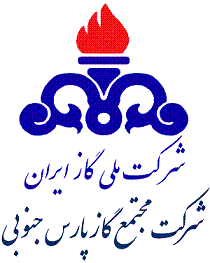 آگهي  فراخوان مناقصه عمومی یک مرحله ای                آگهي  فراخوان مناقصه عمومی یک مرحله ای                آگهي  فراخوان مناقصه عمومی یک مرحله ای                آگهي  فراخوان مناقصه عمومی یک مرحله ای                آگهي  فراخوان مناقصه عمومی یک مرحله ای                مناقصه شماره : 1055/98 ( تجدید)مناقصه شماره : 1055/98 ( تجدید)مناقصه شماره : 1055/98 ( تجدید)شماره مناقصهشماره مناقصهاصلاح و بهینه سازی عملکرد سیستم PMS پالایشگاه اول مجتمع گاز پارس جنوبياصلاح و بهینه سازی عملکرد سیستم PMS پالایشگاه اول مجتمع گاز پارس جنوبياصلاح و بهینه سازی عملکرد سیستم PMS پالایشگاه اول مجتمع گاز پارس جنوبيشرح مختصر موضوع مناقصه شرح مختصر موضوع مناقصه تضمين شركت در فرايند ارجاع كار  به مبلغ   1،200،000،000 ريال (بصورت يكي از تضامين قابل قبول وفق آئين نامه تضمين شماره 123402/ت50659هـ مورخ 22/09/94 هيات وزيران)تبصره : مناقصه‌گر مي‌تواند مبلغ سپرده شرکت در فرايند ارجاع كار را نقداٌ (بند ب ماده 4 آئين نامه تضمين معاملات دولتي) به شماره حساب سيبا0111112121004بانک ملي ايران شعبه عسلويه  کد 7725 بنام پالايشگاه اول  شركت مجتمع گاز پارس جنوبي واريز و رسيد  مهر و امضاء شده آن را بعنوان تضمين شرکت در فرايند ارجاع كار، در پاكت مربوطه قراردهد.تضمين شركت در فرايند ارجاع كار  به مبلغ   1،200،000،000 ريال (بصورت يكي از تضامين قابل قبول وفق آئين نامه تضمين شماره 123402/ت50659هـ مورخ 22/09/94 هيات وزيران)تبصره : مناقصه‌گر مي‌تواند مبلغ سپرده شرکت در فرايند ارجاع كار را نقداٌ (بند ب ماده 4 آئين نامه تضمين معاملات دولتي) به شماره حساب سيبا0111112121004بانک ملي ايران شعبه عسلويه  کد 7725 بنام پالايشگاه اول  شركت مجتمع گاز پارس جنوبي واريز و رسيد  مهر و امضاء شده آن را بعنوان تضمين شرکت در فرايند ارجاع كار، در پاكت مربوطه قراردهد.تضمين شركت در فرايند ارجاع كار  به مبلغ   1،200،000،000 ريال (بصورت يكي از تضامين قابل قبول وفق آئين نامه تضمين شماره 123402/ت50659هـ مورخ 22/09/94 هيات وزيران)تبصره : مناقصه‌گر مي‌تواند مبلغ سپرده شرکت در فرايند ارجاع كار را نقداٌ (بند ب ماده 4 آئين نامه تضمين معاملات دولتي) به شماره حساب سيبا0111112121004بانک ملي ايران شعبه عسلويه  کد 7725 بنام پالايشگاه اول  شركت مجتمع گاز پارس جنوبي واريز و رسيد  مهر و امضاء شده آن را بعنوان تضمين شرکت در فرايند ارجاع كار، در پاكت مربوطه قراردهد.نوع و مبلغ تضمين شركت فرايند ارجاع كار  نوع و مبلغ تضمين شركت فرايند ارجاع كار  24،000،000،000ریال24،000،000،000ریال24،000،000،000ریالمبلغ برآوردی مناقصه: مبلغ برآوردی مناقصه: 27/09/1399تاریخ توزیع  اسناد به واجدین شرایط08/09/139908/09/1399تاریخ مهلت ارائه مستندات و مدارک ( رزومه)09/10/1399تاریخ گشایش پاکات مالی08/10/139908/10/1399آخرین مهلت ارائه پیشنهادات  استان بوشهر –عسلويه-منطقه ويژه اقتصادي انرژي پارس-شركت مجتمع گاز پارس جنوبي- پالايشگاه اول (فازيك) –خدمات پيمانهاي پالايشگاه اول  07731314697استان بوشهر –عسلويه-منطقه ويژه اقتصادي انرژي پارس-شركت مجتمع گاز پارس جنوبي- پالايشگاه اول (فازيك) –خدمات پيمانهاي پالايشگاه اول  07731314697استان بوشهر –عسلويه-منطقه ويژه اقتصادي انرژي پارس-شركت مجتمع گاز پارس جنوبي- پالايشگاه اول (فازيك) –خدمات پيمانهاي پالايشگاه اول  07731314697استان بوشهر –عسلويه-منطقه ويژه اقتصادي انرژي پارس-شركت مجتمع گاز پارس جنوبي- پالايشگاه اول (فازيك) –خدمات پيمانهاي پالايشگاه اول  07731314697آدرس و تلفن مناقصه گزارجهت كسب اطلاعات بيشتر  به آدرس هاي  WWW.SPGC.IR       (قسمت مناقصات - امور پيمان ها) ،   WWW.TENDER.BAZRASI.IR  ،  WWW.IETS.MPORG.IR  مراجعه  فرمائيد.  روابط عمومي شركت مجتمع گاز پارس جنوبيجهت كسب اطلاعات بيشتر  به آدرس هاي  WWW.SPGC.IR       (قسمت مناقصات - امور پيمان ها) ،   WWW.TENDER.BAZRASI.IR  ،  WWW.IETS.MPORG.IR  مراجعه  فرمائيد.  روابط عمومي شركت مجتمع گاز پارس جنوبيجهت كسب اطلاعات بيشتر  به آدرس هاي  WWW.SPGC.IR       (قسمت مناقصات - امور پيمان ها) ،   WWW.TENDER.BAZRASI.IR  ،  WWW.IETS.MPORG.IR  مراجعه  فرمائيد.  روابط عمومي شركت مجتمع گاز پارس جنوبيجهت كسب اطلاعات بيشتر  به آدرس هاي  WWW.SPGC.IR       (قسمت مناقصات - امور پيمان ها) ،   WWW.TENDER.BAZRASI.IR  ،  WWW.IETS.MPORG.IR  مراجعه  فرمائيد.  روابط عمومي شركت مجتمع گاز پارس جنوبيجهت كسب اطلاعات بيشتر  به آدرس هاي  WWW.SPGC.IR       (قسمت مناقصات - امور پيمان ها) ،   WWW.TENDER.BAZRASI.IR  ،  WWW.IETS.MPORG.IR  مراجعه  فرمائيد.  روابط عمومي شركت مجتمع گاز پارس جنوبي